20221109在Fedora32安裝並使用Mediawiki(1)下載mediawiki-1.38.4.tar.gz$ sudo wget https://releases.wikimedia.org/mediawiki/1.38/mediawiki-1.38.4.tar.gz(2)解開mediawiki-1.38.4.tar.gz$ sudo tar xvzf mediawiki-1.38.4.tar.gz(3)將解開的主資料夾mediawiki-1.38.4改名為kia $ sudo mv mediawiki-1.38.4 kia(4)執行http://lfwiki.kmvs.km.edu.tw/kia/網頁安裝，出現如下錯誤：MediaWiki 1.38 internal error:You are missing a required extension to PHP that MediaWiki requires to run. Please install: intl (more information)(5A) $ sudo yum --enablerepo=remi install php-intl(5B) sudo vi /usr/local/php/lib/php.ini extension=intl.so(5C)sudo ls /etc/php.d/10-opcache.ini   20-intl.ini       20-sqlite3.ini    30-pdo_sqlite.ini:20-iconv.ini     20-sodium.ini     30-pdo_pgsql.ini(6) $ sudo systemctl restart php-fpm(7) $sudo /usr/local/apache2/bin/apachectl restart(8) $ cat /usr/local/apache2/logs/error_logPHP Warning:  PHP Startup: Unable to load dynamic library '/usr/local/php/lib/php/extensions/no-debug-zts-20121212/intl.so' - /usr/local/php/lib/php/extensions/no-debug-zts-20121212/intl.so: cannot open shared object file: No such file or directory in Unknown on line 0[Tue Nov 08 22:58:51.059370 2022] [mpm_event:notice] [pid 717202:tid 140075689749376] AH00489: Apache/2.4.54 (Unix) PHP/5.5.16 configured -- resuming normal operations[Tue Nov 08 22:58:51.059419 2022] [core:notice] [pid 717202:tid 140075689749376] AH00094: Command line: '/usr/local/apache2/bin/httpd'(9A) $ ls /usr/local/php/lib/php/extensions/no-debug-zts-20121212/opcache.so(9B) $ ls -l /usr/lib64/php/modules/|grep intl-rwxr-xr-x  1 root root  490504 May  4  2021 intl.so(9c) $ sudo cp /usr/lib64/php/modules/intl.so /usr/local/php/lib/php/extensions/no-debug-zts-20121212/$ sudo cp /usr/lib64/php/modules/intl.so /usr/local/php/lib/php/extensions/no-debug-non-zts-20210902(9D) $ ls /usr/local/php/lib/php/extensions/no-debug-zts-20121212/ -ltotal 1072-rwxr-xr-x  1 root root 490504 Nov  9 21:43 intl.so-rwxr-xr-x. 1 root root 602688 Oct 18  2020 opcache.so$ sudo ls /usr/local/php/lib/php/extensions/no-debug-non-zts-20210902intl.so  opcache.so(10A) $ sudo /usr/local/apache2/bin/apachectl restart(10B) $ sudo systemctl restart php-fpm(10C)$ cat /usr/local/apache2/logs/error_log:PHP Warning:  PHP Startup: Unable to load dynamic library '/usr/lib64/php/modules/intl.so' - /usr/lib64/php/modules/intl.so: undefined symbol: zend_string_init_interned in Unknown on line 0[Wed Nov 09 21:44:55.906442 2022] [mpm_event:notice] [pid 717202:tid 140075689749376] AH00489: Apache/2.4.54 (Unix) PHP/5.5.16 configured -- resuming normal operations(11A)$ which php/usr/local/php/bin/php(11B)$ ll /usr/local/php/bin/php-rwxr-xr-x 1 root root 57662352 Nov  9 03:07 /usr/local/php/bin/php(11C) $ /usr/local/php/bin/php -v                                     PHP Warning:  PHP Startup: Unable to load dynamic library 'intl.so' (tried: /usr/local/php/lib/php/extensions/no-debug-non-zts-20210902/intl.so (/usr/local/php/lib/php/extensions/no-debug-non-zts-20210902/intl.so: undefined symbol: _call_user_function_ex), :Zend Engine v4.1.12, Copyright (c) Zend Technologies(11D) $ phpize -vConfiguring for:PHP Api Version:         20210902Zend Module Api No:      20210902Zend Extension Api No:   420210902(11E)$ whereis phpizephpize: /usr/bin/phpize /usr/local/bin/phpize /usr/local/php/bin/phpize /usr/share/man/man1/phpize.1.gz(11F)$ php -r "echo ini_get('extension_dir');"PHP Warning:  PHP Startup: Unable to load dynamic library '/usr/lib64/php/modules/intl.so' (tried: /usr/lib64/php/modules/intl.so (/usr/lib64/php/modules/intl.so: undefined symbol: _call_user_function_ex), /usr/local/php/lib/php/extensions/no-debug-non-zts-20210902//usr/lib64/php/modules/intl.so.so (/usr/local/php/lib/php/extensions/no-debug-non-zts-20210902//usr/lib64/php/modules/intl.so.so: cannot open shared object file: No such file or directory)) in Unknown on line 0(11G)$ sudo dnf install php-intl:Package php-intl-7.4.19-1.fc32.x86_64 is already installed.Dependencies resolved.Nothing to do.Complete!(12) $ sudo dnf install php-devel:Upgraded:  krb5-libs-1.18.2-29.fc32.x86_64            pcre2-10.36-4.fc32.x86_64  pcre2-syntax-10.36-4.fc32.noarchInstalled:  keyutils-libs-devel-1.6-4.fc32.x86_64  krb5-devel-1.18.2-29.fc32.x86_64  libcom_err-devel-1.45.5-3.fc32.x86_64  libedit-devel-3.1-32.20191231cvs.fc32.x86_64  libkadm5-1.18.2-29.fc32.x86_64  libselinux-devel-3.0-5.fc32.x86_64  libsepol-devel-3.0-4.fc32.x86_64  libverto-devel-0.3.0-9.fc32.x86_64  pcre2-devel-10.36-4.fc32.x86_64  pcre2-utf16-10.36-4.fc32.x86_64  pcre2-utf32-10.36-4.fc32.x86_64  php-devel-7.4.19-1.fc32.x86_64Complete!(13)$ php -m | grep intl:Intl(14) http://lfwiki.kmvs.km.edu.tw/kia/ 
MediaWiki 1.38.4LocalSettings.php not found.Please set up the wiki first.(15)電腦系統語言及WIKI語言接受預設的zh-tw 中文(台灣)(16)環境檢查：PHP 8.1.12 已安裝。警告：找不到APCu或WinCache。未開啟物件快取。找到 ImageMagick：/usr/bin/convert。若您開啟了檔案上傳功能，將可啟用縮圖功能。 查無 Git 版本控制軟體，而您現在可忽略它，另外請注意 Special:Version 不會顯示出提交的雜湊。使用伺服器名稱 "http://lfwiki.kmvs.km.edu.tw"。使用伺服器 URL "http://lfwiki.kmvs.km.edu.tw/kia"。使用 PHP intl 擴充套件做 Unicode 正規化。環境檢查已完成。 您可以安裝 MediaWiki。(17) 資料庫類型接受預設的MariaDB，並輸入如下設定
資料庫主機：127.0.0.1、資料庫名稱：kiaDB、資料庫資料表名字首：kiaA安裝程式採用的資料庫使用帳號為root及其密碼(18)接受「供網頁存取使用的資料庫帳號同安裝程序所用的帳號」(19)wiki的名稱為「金門農工維基III」、管理員帳號為tree，密碼目前給定。(20) 使用者權限採「需要註冊帳號」，授權採CC0。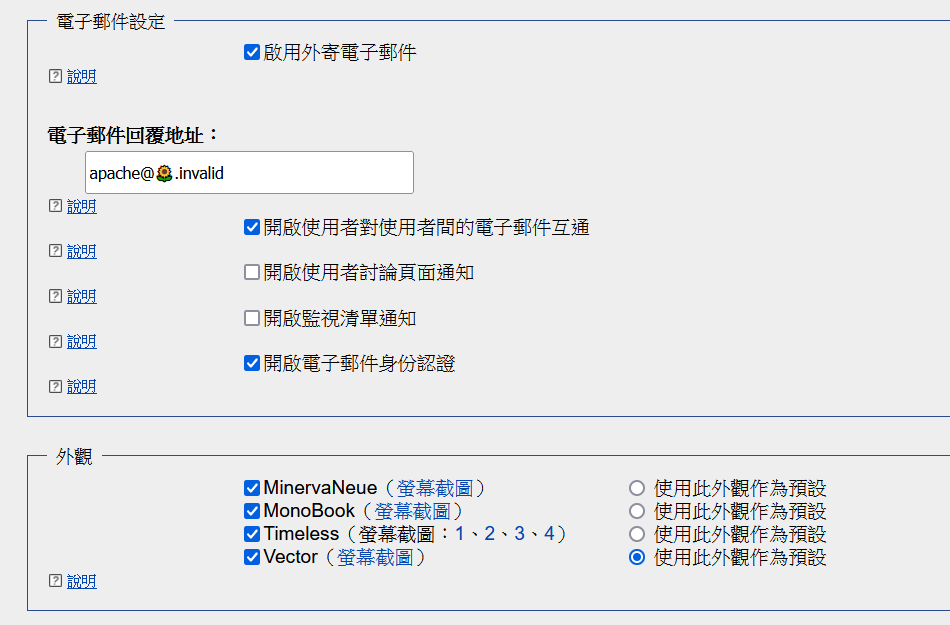 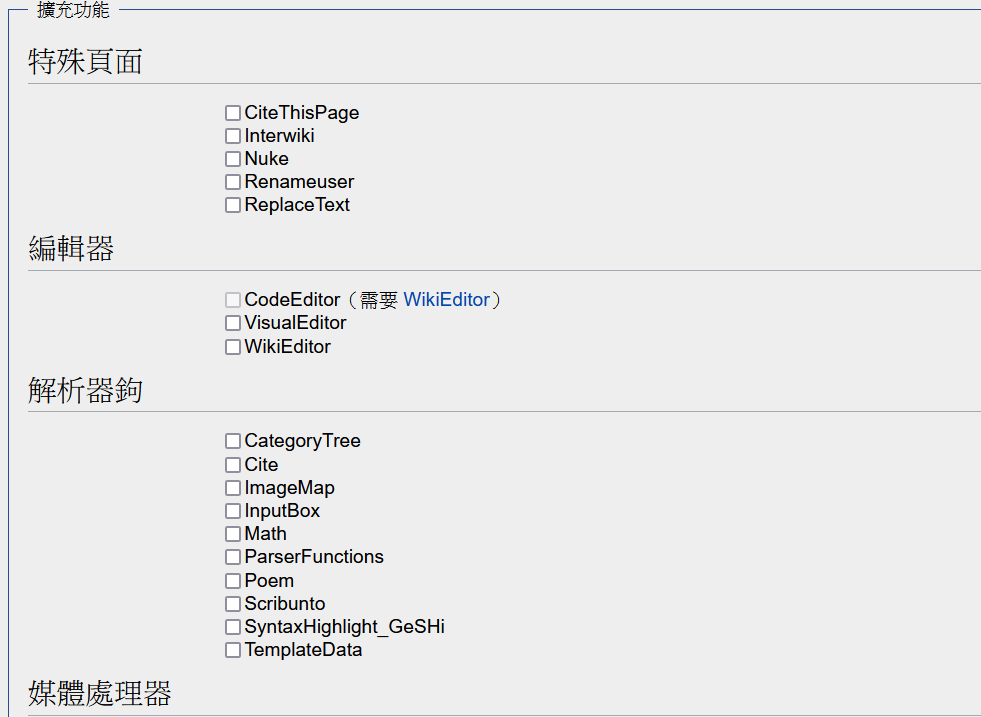 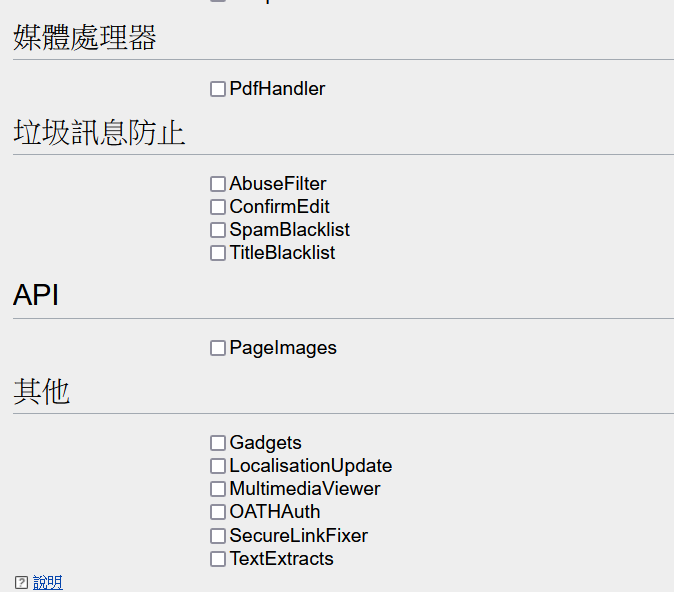 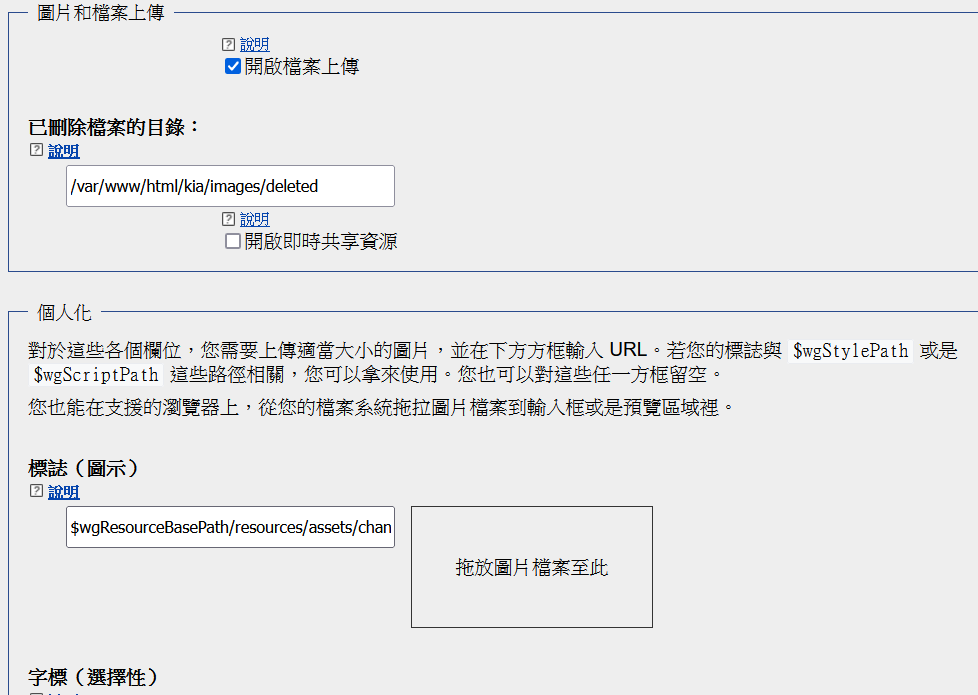 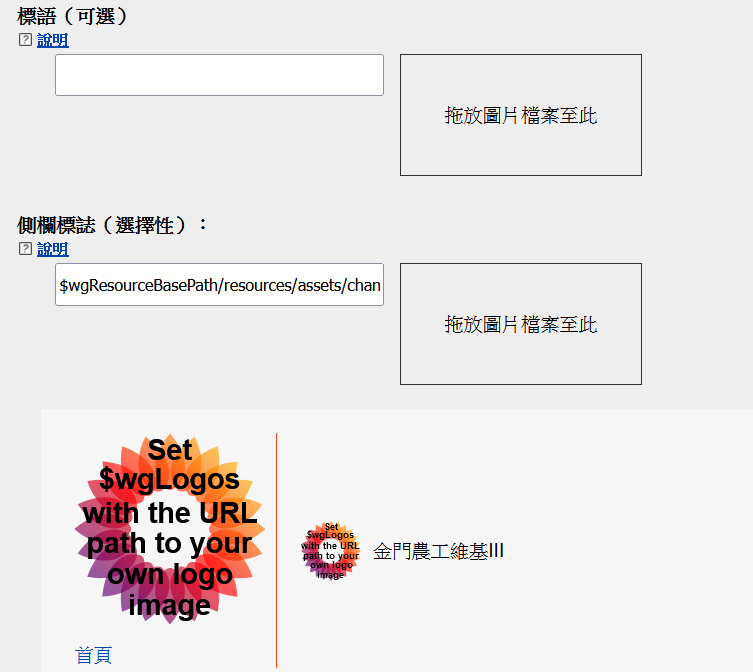 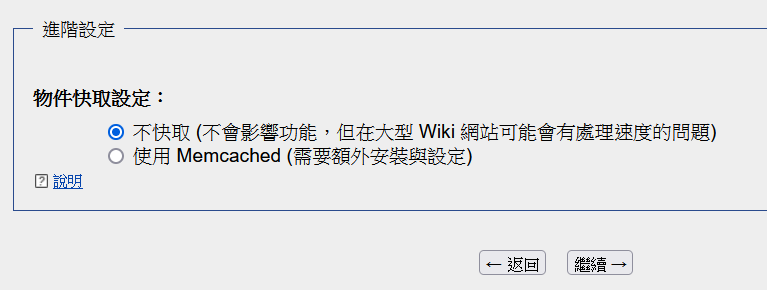 (21)啟動安裝(22) 安裝中…表單的頂端正在設定資料庫…完成正在建立資料表，步驟一…完成正在建立資料庫使用者…完成正在建立資料表，步驟二…完成正在匯入預設的跨wiki資料表…完成初始化統計資訊…完成正在產生密鑰…完成略過執行不需要的更新…完成恢復 mediawiki 服務…完成正在建立管理員使用者帳號…完成正在使用預設的內容建立首頁…完成資料庫設定成功表單的底部(23)完成！恭喜！ 您已經成功安裝MediaWiki。 安裝程式已自動產生LocalSettings.php檔案， 該檔案中包含了您所有的設定項目。 您需要下載該檔案，並將其放置在您 wiki 的根目錄（index.php 所在的目錄）中，下載應已自動開始。 若瀏覽器沒有提示您下載，或者您取消了下載，您可以點選下方連結重新下載： 下載 LocalSettings.php注意：如果您現在不下載此檔案，稍後結束安裝程式之後將無法再下載設定檔。 當您完成本步驟後，您可以進入您的 wiki。 (23B)  sudo vi LocalSettings.php 並貼入下載 LocalSettings.php的內容(24)用firefox 開啟 http://lfwiki.kmvs.km.edu.tw/kia 成功並順利以最高用戶Tree登入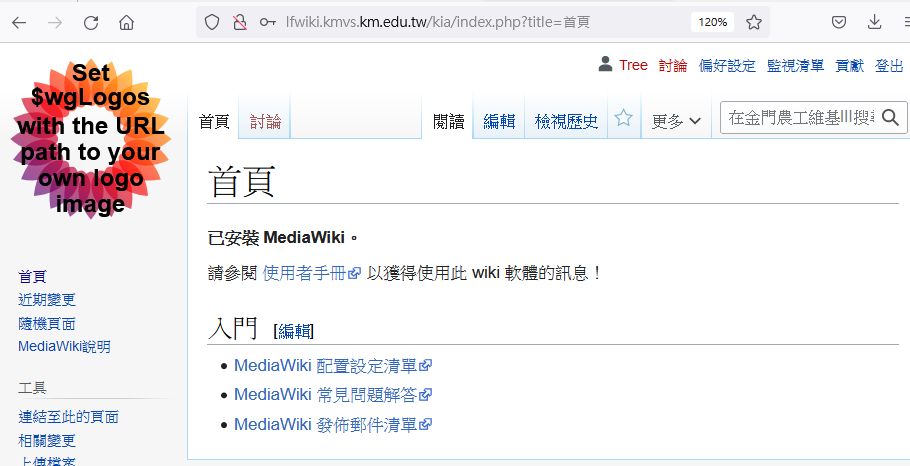 (二)資料庫轉移：(1) $ sudo cat /usr/local/apache2/htdocs/kmvswiki2_bak/LocalSettings.php| grep kmvswiki$wgScriptPath = "/kmvswiki2";$wgDBname = "kmvswiki2DB";$wgDBprefix = "kmvswiki2";$wgUploadDirectory = "$IP/kmvswiki2/images";(2) sudo mysqldump -h 127.0.0.1 -u root -p --default-character-set=utf8 kmvswiki2DB  > 20221115wikibackup.sql(3) $ stat 20221115wikibackup.sql  File: 20221115wikibackup.sql  Size: 61993152        Blocks: 121088     IO Block: 4096   regular fileDevice: fd00h/64768d    Inode: 19603539    Links: 1Access: (0664/-rw-rw-r--)  Uid: ( 1000/   admin)   Gid: ( 1000/   admin)Access: 2022-11-15 01:39:31.066127752 -0500Modify: 2022-11-15 01:38:38.512004762 -0500Change: 2022-11-15 01:38:38.512004762 -0500 Birth: -(4) sudo mysql -u root -p kiaADB  <  20221115wikibackup.sql https://www.mediawiki.org/wiki/Manual:Restoring_a_wiki_from_backup (5) $ stat /usr/local/apache2/htdocs/kia/maintenance/update.php  File: /usr/local/apache2/htdocs/kia/maintenance/update.php  Size: 8919            Blocks: 24         IO Block: 4096   regular fileDevice: fd00h/64768d    Inode: 11180780    Links: 1Access: (0775/-rwxrwxr-x)  Uid: ( 1000/   admin)   Gid: ( 1000/   admin)Access: 2022-11-08 22:26:40.773586269 -0500Modify: 2022-09-29 16:39:53.881056500 -0400Change: 2022-11-08 22:26:40.773586269 -0500 Birth: -(6) $ php /usr/local/apache2/htdocs/kia/maintenance/update.php:Done in 2.1 s.(7) $ mysql -p -urootMariaDB [(none)]> use kiaADB;MariaDB [kiaADB]> show tables;+--------------------------------+| Tables_in_kiaADB               |+--------------------------------+| kiaAactor                      || kiaAarchive                    || kiaAbot_passwords              || kiaAcategory                   || kiaAcategorylinks              || kiaAchange_tag                 || kiaAchange_tag_def             || kiaAcomment                    || kiaAcontent                    || kiaAcontent_models             || kiaAexternallinks              || kiaAfilearchive                || kiaAimage                      || kiaAimagelinks                 || kiaAinterwiki                  || kiaAip_changes                 || kiaAipblocks                   || kiaAipblocks_restrictions      || kiaAiwlinks                    || kiaAjob                        || kiaAl10n_cache                 || kiaAlanglinks                  || kiaAlinktarget                 || kiaAlog_search                 || kiaAlogging                    || kiaAmodule_deps                || kiaAobjectcache                || kiaAoldimage                   || kiaApage                       || kiaApage_props                 || kiaApage_restrictions          || kiaApagelinks                  || kiaAprotected_titles           || kiaAquerycache                 || kiaAquerycache_info            || kiaAquerycachetwo              || kiaArecentchanges              || kiaAredirect                   || kiaArevision                   || kiaArevision_actor_temp        || kiaArevision_comment_temp      || kiaAsearchindex                || kiaAsite_identifiers           || kiaAsite_stats                 || kiaAsites                      || kiaAslot_roles                 || kiaAslots                      || kiaAtemplatelinks              || kiaAtext                       || kiaAupdatelog                  || kiaAuploadstash                || kiaAuser                       || kiaAuser_former_groups         || kiaAuser_groups                || kiaAuser_newtalk               || kiaAuser_properties            || kiaAwatchlist                  || kiaAwatchlist_expiry           || kmvswiki2actor                 || kmvswiki2archive               || kmvswiki2bot_passwords         || kmvswiki2category              || kmvswiki2categorylinks         || kmvswiki2change_tag            || kmvswiki2change_tag_def        || kmvswiki2comment               || kmvswiki2content               || kmvswiki2content_models        || kmvswiki2externallinks         || kmvswiki2filearchive           || kmvswiki2image                 || kmvswiki2imagelinks            || kmvswiki2interwiki             || kmvswiki2ip_changes            || kmvswiki2ipblocks              || kmvswiki2ipblocks_restrictions || kmvswiki2iwlinks               || kmvswiki2job                   || kmvswiki2l10n_cache            || kmvswiki2langlinks             || kmvswiki2log_search            || kmvswiki2logging               || kmvswiki2module_deps           || kmvswiki2objectcache           || kmvswiki2oldimage              || kmvswiki2page                  || kmvswiki2page_props            || kmvswiki2page_restrictions     || kmvswiki2pagelinks             || kmvswiki2protected_titles      || kmvswiki2querycache            || kmvswiki2querycache_info       || kmvswiki2querycachetwo         || kmvswiki2recentchanges         || kmvswiki2redirect              || kmvswiki2revision              || kmvswiki2revision_actor_temp   || kmvswiki2revision_comment_temp || kmvswiki2searchindex           || kmvswiki2site_identifiers      || kmvswiki2site_stats            || kmvswiki2sites                 || kmvswiki2slot_roles            || kmvswiki2slots                 || kmvswiki2templatelinks         || kmvswiki2text                  || kmvswiki2updatelog             || kmvswiki2uploadstash           || kmvswiki2user                  || kmvswiki2user_former_groups    || kmvswiki2user_groups           || kmvswiki2user_newtalk          || kmvswiki2user_properties       || kmvswiki2watchlist             || kmvswiki2watchlist_expiry      |+--------------------------------+115 rows in set (0.001 sec)MariaDB [kiaADB]> quit(8)$ sudo vi LocalSettings.php$ sudo cat LocalSettings.php |grep kmvs$wgServer = "http://lfwiki.kmvs.km.edu.tw";$wgDBprefix = "kmvswiki2";